Figure.  PUP Virtual Breakthrough Series Diagram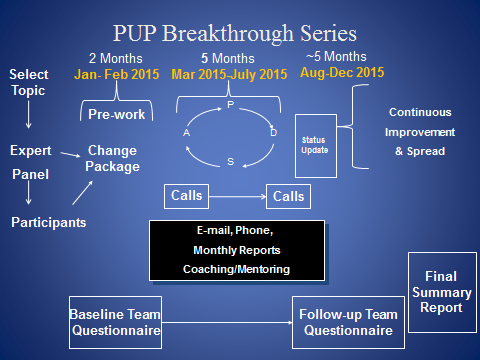 